Шлифовка бетона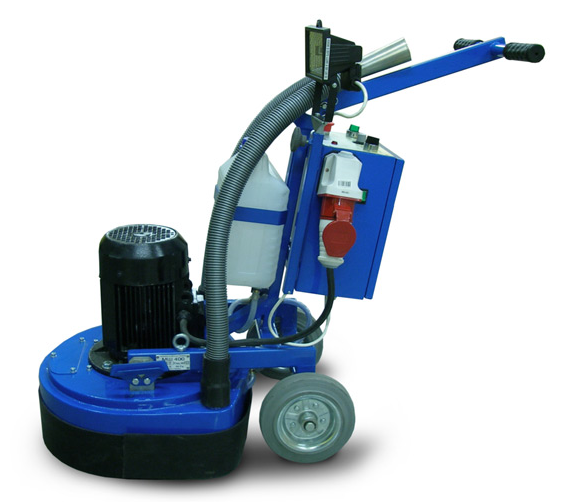 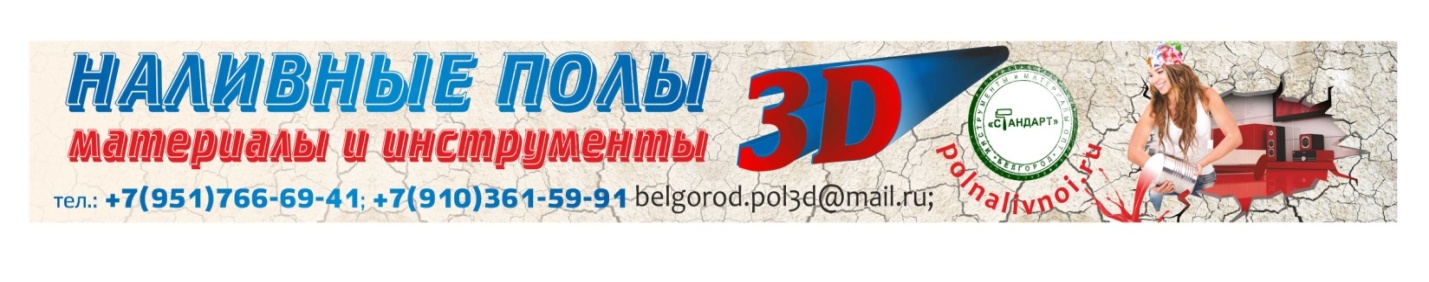 от 150 руб./м2Производится универсальной шлифовально-полировальной планетарной машиной  - это компактная модель для работы в жилых и промышленных помещениях.Преимущества:- Бесшумность, мягкость хода, удобство в работе.- Обеспечение плоскостности поверхности за счет 3 рабочих дисков.- Колёса из светлого полиуретана не оставляют следов на поверхностях.- Мокрая/сухая шлифовка, отсутствие пыли при работе с функцией подключения промышленного  пылесоса.  Основное предназначение машины - это шлифовка, полировка, фрезеровка и равнение  бетона, мрамора, а также  удаление старых покрытий.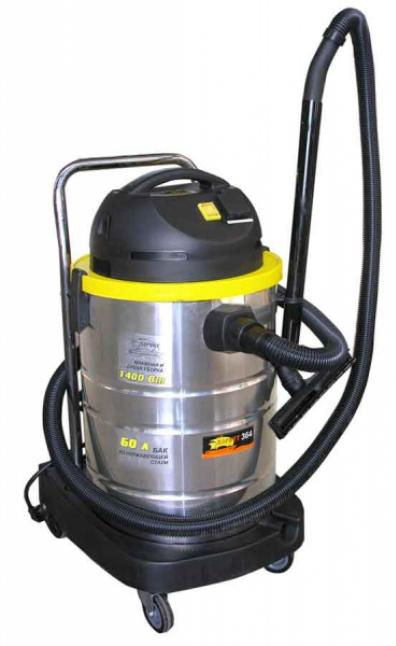 Пылесос. Обеспыливание поверхности. от 25  руб./м2	Сбор сухой пыли и грязи.  Степень фильтрации мельчайшей пыли, уровень безопасности и уровень шума соответствуют самым высоким мировым стандартам. Идеально  для удаления сухой пыли (бетон, цемент, асбест). Возможна аренда или продажа.